Massachusetts Department of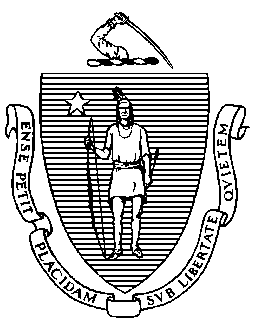 Elementary and Secondary Education75 Pleasant Street, Malden, Massachusetts 02148-4906 	       Telephone: (781) 338-3000                                                                                                                 TTY: N.E.T. Relay 1-800-439-2370By emailApril 10, 2023Jessica TangPresident, Boston Teachers Union180 Mount Vernon StreetBoston, MA 02125Dear Ms. Tang:I am writing to inform you that, consistent with the Turnaround Plans for the Paul A. Dever and UP Academy Holland Schools, the receivers have reviewed and adjusted the Career Ladder compensation scale for teachers effective July 1, 2023. I have approved these adjustments, which will be communicated to the teachers at these schools by the receivers. Copies of the revised sections of Appendices A in the Turnaround Plans are attached for your information. These changes will be incorporated into the Turnaround Plans for both schools.If you have additional questions, please reach out to Lauren Woo (lauren.woo@mass.gov) or Russell Johnston (russell.johnston@mass.gov). Sincerely,Jeffrey C. RileyCommissioner of Elementary and Secondary EducationCc: 	Mary Skipper, Superintendent, Boston Public SchoolsGregg Weltz, Executive Director, School & Main Institute, Receiver, Dever Elementary SchoolVeronica Conforme, Chief Executive Officer, UP Education Network, Receiver, UP Holland Elementary SchoolRussell Johnston, Deputy Commissioner, DESELauren Woo, Director, Strategic Transformation Region, DESEEnclosureJeffrey C. RileyCommissioner